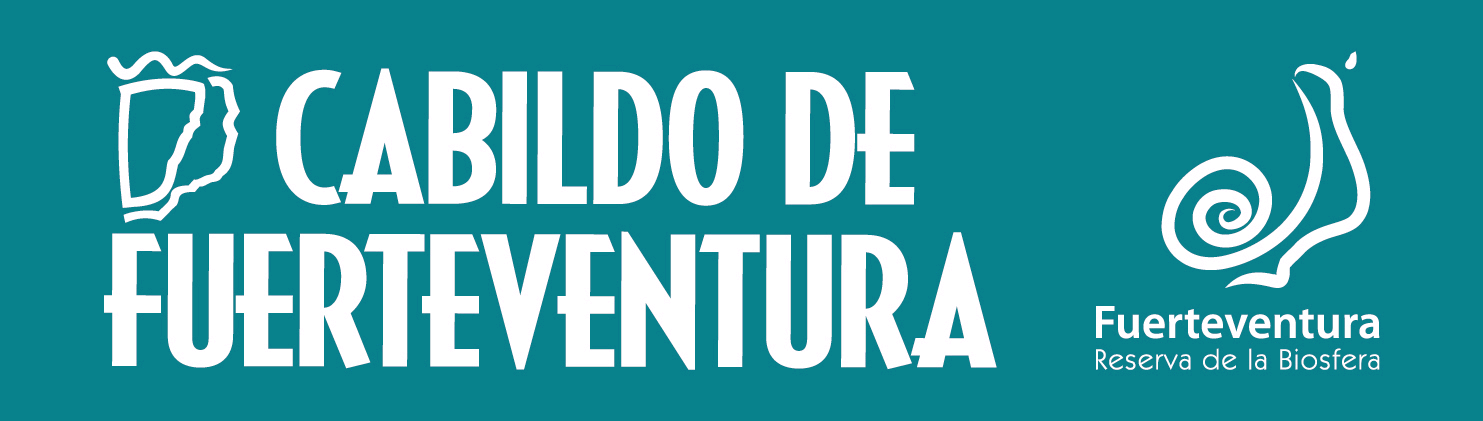 SEGUNDA ADENDA DEL CONVENIO DE COLABORACIÓN ENTRE EL CABILDO INSULAR DE FUERTEVENTURA Y LA MERCANTIL TRANSPORTES ANTONIO DÍAZ HERNÁNDEZ, S.L., PARA POTENCIAR EL USO DEL TRANSPORTE PÚBLICO REGULAR DE VIAJEROS MEDIANTE SUBVENCIÓN AL USUARIO. PERIODO 2023.En Puerto del Rosario, a la fecha que consta en la firma electrónicaREUNIDOSDe una parte, DON LUIS GONZÁLEZ CABRERA, Consejero Insular Delegado de Contratación Pública, Deportes, Transportes, Movilidad y Comunicaciones del Excmo. Cabildo de Fuerteventura, actuando como representante legal de la Corporación de conformidad con lo dispuestoen el artículo 48 del Reglamento Orgánico del Cabildo Insular de Fuerteventura, aprobado en sesión de 19 de septiembre de 2016 y el Decreto de la Presidencia número 4313, de fecha 26 de junio de 2023, facultado para este acto por Resolución número 7974/2023, de fecha 22 de noviembre de 2023.De otra parte, DON OSCAR CRISTO DÍAZ REYES, en calidad de Director General (CEO) de la entidad mercantil Transportes Antonio Díaz Hernández, S.L., con C.I.F. B- 35062926, según escritura de poder otorgada ante Don Guillermo Croissier Naranjo, de fecha veintitrés de junio de dos mil veintitrés, bajo el número 1470 de su protocolo, completada con la escritura notarial otorgada ante Don Guillermo Croissier Naranjo, de fecha veinticuatro de octubre de dos mil veintitrés, bajo el número 2428 de su protocolo, facultado expresamente para formalizar derechos y obligaciones derivados del Convenio de colaboración entre el Cabildo Insular de Fuerteventura y la mercantil Transportes Antonio Díaz Hernández, para potenciar el uso del transporte público regular de viajeros mediante subvención al usuario del periodo 2023, así como el que se firme para el periodo 2024, en representación del concesionario del servicio regular interurbano de viajeros en la Isla de Fuerteventura V5201 GC 28, según acuerdo del Pleno del Cabildo de Fuerteventura de fecha 13 de junio de 2008.Ambas partes, en razón de sus respectivos cargos y en la representación que ostentan, se reconocen mutua y recíprocamente competencia y capacidad para el otorgamiento de la presente Segunda Adenda al Convenio de Colaboración y, en su méritoE X P O N E NCon el fin de potenciar el uso habitual del transporte público de viajeros en Fuerteventura mediante el mantenimiento y la continuación de políticas de bonificación de las tarifas vigentes a aquellos usuarios que utilizan como forma de pago del servicio los denominados bonos, y dentro de sus posibilidades presupuestarias, el Cabildo de Fuerteventura se plantea la necesidad de subvencionar aquellos colectivos más desfavorecidos, teniendo en cuenta que el transporte por carretera, es una actividad de interés general, de carácter estratégico para el desarrollo y cohesión social y económica, declarado de servicio público esencial, por lo que se debe garantizar la movilidad de personas de modo regular, continuo accesible y asequible, por el territorio insular.Desde estas perspectivas, las ventajas derivadas de la utilización del transporte público, representa una apuesta por priorizar un sistema de desplazamientos claramente sostenible frente al transporte particular, que contribuye a minimizar los efectos negativos que, sobre el medioambiente, el consumo energético y la calidad de vida provoca la utilización, en muchas ocasiones abusivas e irracional, de los medios privados de desplazamientos, y que, en último término, fortalece actitudes ciudadanas más proclives a utilizar formas de transportes eficientes que respondan satisfactoriamente a las necesidadesCSV: 35600IDOC2A5E9DD24DD53C34382 - https://sede.cabildofuer.es/eAdminAsimismo, enfocada la subvención como medida protectora o de acción social, hay que partir de la consideración conforme la cual, dentro del conjunto de la ciudadanía, se destacan determinados grupos cuya existencia se desarrolla, sea por razones económicas, laborales, familiares o personales, en el contexto de unas condiciones o circunstancias que les hacen merecedores de una específica atención solidaria, pública y social, que no puede desconocerse por parte de los poderes responsables de la acción administrativa del transporte.El transporte interurbano de viajeros por carretera, tiene carácter de servicio público esencial y goza de financiación específica en los Presupuestos Generales del Estado, de la Comunidad Autónoma de Canarias y del Cabildo de Fuerteventura.La financiación de las necesidades del sistema del transporte público regular de viajeros, entendido éste como una obligación de servicio público terrestre, constituye un eje estratégico para el Gobierno de Canarias para favorecer la movilidad de la ciudadanía en Canarias, puesto que las entidades locales perceptoras de las aportaciones dinerarias no disponen de recursos suficientes para su ejecución.El Gobierno de Canarias viene desarrollando una política de fomento destinada a la ordenación y planificación del transporte en Canarias en coordinación con los Cabildos y entes componentes para promover actuaciones interadministrativas en materia de movilidad donde prime el uso del transporte público sobre el privado entre las que se incluyen la política de bonificación del precio final del billete del transporte púbico regular de viajeros (Tarjeta sin contacto de categoría general no residente y Tarjeta sin contacto de categoría especial nominada: estudiante, familia numerosa, residente, social y, +80) y actuaciones que se concretan a través de las diferentes Órdenes de aportación dineraria del Gobierno de Canarias.Que la mercantil Transportes Antonio Díaz Hernández, S.L., viene prestando mediante concesión el Transporte Regular Interurbano de Viajeros por Carretera en la Isla de Fuerteventura.El Cabildo en la formalización de la presente Segunda Adenda al Convenio, aspira garantizar un nivel de calidad adecuado en las necesidades de desplazamiento de la población insular, proponiendo como objetivos principales el fomento de la movilidad, la protección social y la sostenibilidad medioambiental.A todos los efectos esta Segunda Adenda al Convenio tendrá el carácter de bases reguladoras para la concesión de las subvenciones, de acuerdo con lo dispuesto en el artículo 65 del Real Decreto 887/2006, de 21 de julio, por el que se aprueba el Reglamento de la Ley 38/2003, de 17 de noviembre, General de Subvenciones.Teniendo en cuenta y siguiendo con las acciones emprendidas a lo largo del año 2013, en la que se ponía de manifiesto la difícil situación económica que atravesaba la isla de Fuerteventura, situación que lamentablemente se mantiene en la actualidad, este Cabildo plantea la necesidad de seguir subvencionando aquellos colectivos más desfavorecidos.Que ambas entidades están conformes en suscribir la presente Segunda Adenda al Convenio de Colaboración, formalizándose conforme a la siguienteCLÁUSULAÚNICA: Modificar la cláusula PRIMERA: OBJETO DE LA SUBVENCIÓN Y SUS BENEFICIARIOS: 1º DIFERENTES TÍTULOS, punto 2.- Tarjetas sin contacto categoría especial nominada, apartados A, D y E, 2º FINANCIACIÓN DE LAS ACTIVIDADES SUBVENCIONADAS, punto 1, apartados A, D y E y 5º- DOCUMENTACIÓN GENERAL Y ESPECÍFICA PARA TODOS LOS SOLICITANTES DE LA SUBVENCIÓN DE TARJETA SINCONTACTO ESPECIAL NOMINADA, apartados A, D y E, en los siguientes términos1º- DIFERENTES TÍTULOS:…2.- Tarjetas sin contacto de categoría especial nominada:A.- Tarjeta BTF de categoría ESPECIAL NOMINADA ESTUDIANTE, será personal e intransferible, y se aplicará una tarifa plana de CINCUENTA CÉNTIMOS de Euro (0,50 €) por trayecto realizado, cualquiera que sea su origen o destino...D.- Tarjeta BTF de categoría ESPECIAL NOMINADA PENSIONISTA, será personal e intransferible y se aplicará una tarifa plana de CINCUENTA CÉNTIMOS de Euro (0,50 €) por trayecto realizado, cualquiera que sea su origen o destino.E. Tarjeta BTF de categoría ESPECIAL NOMINADA DISCAPACITADO, será personal e intransferible y se aplicará una tarifa plana de CINCUENTA CÉNTIMOS de Euro (0,50 €) por trayecto realizado, cualquiera que sea su origen o destino, permitiendo cargar a la misma tarjeta el importe del trayecto de la persona que lo acompaña, que será también de CINCUENTA CÉNTIMOS de Euro (0,50 €).2º.- FINANCIACIÓN DE LAS ACTIVIDADES SUBVENCIONADAS:1. La actividad de movilidad objeto de la subvención será financiada con cargo a fondos públicos, procedentes de los créditos consignados en la aplicación presupuestaria 4140 4400E 47201 con documentos de retención de crédito con números de operaciones 220230001360, 220230011516 y 220230032472, por importes de 85.000,00€, 100.000,00€ y 50.000,00, respectivamente, lo que supone el 100% del presupuesto de los gastos estimados....5º- DOCUMENTACIÓN GENERAL Y ESPECÍFICA PARA TODOS LOS SOLICITANTES DE LA SUBVENCIÓN DE TARJETA SIN CONTACTO ESPECIAL NOMINADA:…..A.- Tarjeta BTF de categoría ESPECIAL NOMINADA ESTUDIANTESLa Tarjeta BTF de categoría ESPECIAL NOMINADA ESTUDIANTES será personal e intransferible y de uso exclusivo por su titular. A los titularles de la misma se les aplicará una tarifa plana de CINCUENTA CÉNTIMOS de Euro (0,50 €) por trayecto realizado, cualquiera que sea su origen o destino.….D.-Tarjeta BTF de categoría ESPECIAL NOMINADA PENSIONISTALa tarjeta BTF de categoría ESPECIAL NOMINADA PENSIONISTA será personal e intransferible y de uso exclusivo por su titular. A los titulares de la misma se le aplicará una tarifa plana de CINCUENTA CÉNTIMOS de Euro (0,50 €) por trayecto realizado, cualquiera que sea su origen o destino.….D. - Tarjeta BTF de categoría ESPECIAL NOMINADA DISCAPACITADOLa tarjeta BTF de categoría ESPECIAL NOMINADA DISCAPACITADO será personal e intransferible y de uso exclusivo por su titular. A los titulares de la misma se le aplicará una tarifa plana de CINCUENTA CÉNTIMOS de Euro (0,50 €) por trayecto realizado, cualquiera que sea su origen o destino, permitiendo cargar a la misma tarjeta el importe del trayecto de la persona que lo acompaña, que deberá estar en posesión de unCÉNTIMOS de Euro (0,50 €).…Y en prueba de conformidad, las partes firman el presente documento, por duplicado, en el lugar y fecha señalados en el encabezamiento.EL CONSEJERO INSULAR DELEGADO DE CONTRATACIÓN PÚBLICA, DEPORTES, TRANSPORTES, MOVILIDAD Y COMUNICACIONESTRANSPORTES ANTONIO DÍAZ HERNÁNDEZ, SL. – TIADHEFdo. D. Luis Cabrera González	Fdo. D. Oscar Díaz Reyes.Referencia:2023 / 3670Asunto:CONVENIO CON TRANSPORTES ANTONIO DÍAZ HERNÁNDEZ, SL PARA POTENCIAR EL TRANSPORTE PÚBLICO REGULAR DE VIAJEROSMEDIANTE SUBVENCIÓN AL USUARIO. PERIODO 2023